Quelques récentes vidéos avec Bernard Stieglerauteur du livre" Dans la disruption. Comment ne pas devenir fou ? "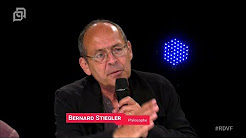 1:17:24 Les Rendez-vous du Futur - Bernard Stiegler RendezvousduFutur •12K views6 months ago Le 18.05.2017 Bernard Stiegler est l'invité des Rendez-vous du Futur. Avec la connexion planétaire des ordinateurs, des ... 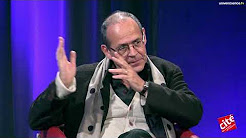 1:52:15 S’affranchir des automatismes / Carte blanche à Bernard Stiegler universcience.tv •3.3K views3 months ago Dans le cadre de notre théma "Fabuleuses mutations", nous donnons carte blanche à Bernard Stiegler pour évoquer les ... 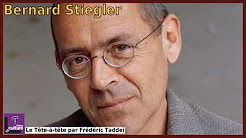 1:01:00 Le Tête-à-tête de Bernard Stiegler La Lucarne et la Nuit •1.8K views2 months ago C'est en prison que Bernard Stiegler est devenu philosophe. Il y a passé 5 ans pour avoir braqué des banques. Il avait 26 ans. 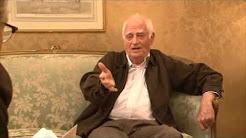 59:43 Dialogue Michel Serres et Bernard Stiegler (complet) jesus garate •53K views5 years ago Help us caption and translate this video on Amara.org: http://www.amara.org/en/v/B0eK/ Help us caption & translate this video! 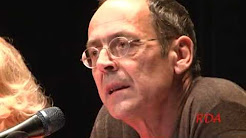 37:19 Bernard STIEGLER, la bêtise.mpg Christian Mrasilevici •66K views5 years ago Rencontres et Débats Autrement du mercredi 25 janvier 2012, Invité: Bernard STIEGLER, à l'occasion de la sortie de son livre ... 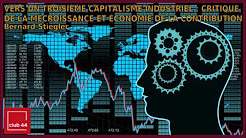 2:08:23 Vers un troisième capitalisme industriel par Bernard Stiegler La Lucarne et la Nuit •5.6K views3 months ago En partenariat avec les Musées des beaux-arts de La Chaux-de-Fonds et du Locle et en écho aux expositions L'Industrie qu'ils ... 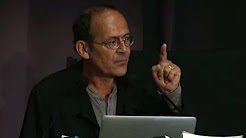 58:06 La société automatique, par Bernard Stiegler InriaChannel •49K views3 years ago 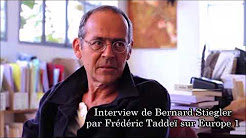 53:05 Interview Bernard Stiegler par Taddeï Bruno Ngoga •2.8K views3 months ago Enregistré le 08.02.2007 Bernard Stiegler parle de sa vie, de ses activités professionnelles, de ses préoccupations intellectuelles, ... 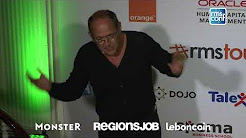 30:06 Talents, prolétarisation et entropie - Keynote de Bernard Stiegler - #rmsconf 2017 - 10 octobre 2017 rmstouch •436 views1 month ago Bernard Stiegler, Philosophe, parle du Talent et de sa place centrale, de la prolétarisation de l'économie et de la société, de ... 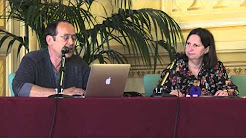 48:02 Les Enfants face aux Ecrans - 02 - Intervention de Bernard Stiegler Edupax •22K views3 years ago Captation vidéo réalisée par Adrien Mitterrand, avec l'aide de Marine Sautjeau. ''Le massacre des innocents: pharmacologie des ... 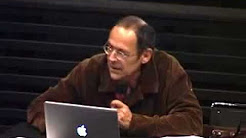 58:43 Parlons d'Images Conférence #5 - Bernard Stiegler - Les écrans et la jeunesse MagelisTV •29K views5 years ago Conférence de Bernard Stiegler : Les écrans et la jeunesse - Parlons d'Images Conférence #5 Date : mardi 13 décembre 2011 ... 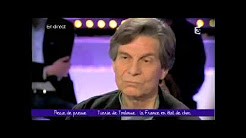 11:20 Bernard Stiegler chez F Taddeï CSOJ VIDEO v041113 A •6.4K views4 years ago 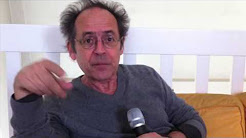 7:39 Bernard Stiegler #1 : "Internet c'est comme l'héro, dès qu'on y touche c'est cuit Ventscontraires Théâtre du Rond-Point •2.6K views5 months ago Bernard Stiegler est philosophe spécialiste des mutations induites par les technologies numériques. Il est Initiateur et président ... Bernard Stiegler - Nous sommes à la fin du nihilisme Bruno Ngoga •13K views3 months ago Vidéo source: Serions-nous en train de perdre la raison ? Avec Bernard Stiegler: https://youtu.be/Y78EYCz3XQI. Bernard Stiegler - Interview (1/2) Observatoire de la Diversité Culturelle •8.5K views1 year ago Extrait du film " À QUOI RÊVENT LES JEUNES ?" de Matthieu Lafrance Reporter : Mary Buon - Claire Mathon Captation : Matthieu ... 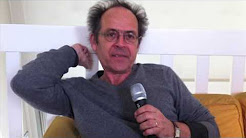 10:45 Bernard Stiegler #5 : "Notre relation addictive et débile avec les instruments numériques" Ventscontraires Théâtre du Rond-Point •2.7K views5 months ago "Aujourd'hui, la question est que le Net, le Web et le numérique plus généralement court-circuitent nos organes cérébraux, ... 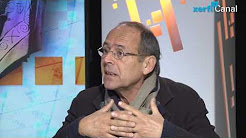 14:56 [Bernard Stiegler] Dans la disruption : quand la technologie déstabilise la société Xerfi Canal •4.4K views10 months ago Xerfi Canal TV a reçu Bernard Stiegler, philosophe et Directeur de l'Institut de recherche et d'innovation du centre Pompidou ... 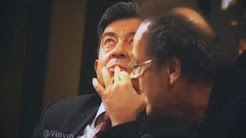 6:45 Bernard Stiegler fait exploser la matrice (Mélenchon, Einthoven...) gasparlrfou •6.5K views3 months ago Voici un passage fort de vérité durant l'émission de Fog en 2013. Un plaidoyer qui met à terre toute cette mafia ... 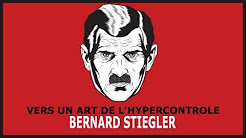 1:01:42 Vers un art de l'hypercontrole. Avec Bernard Stiegler La Lucarne et la Nuit •11K views1 year ago Bernard Stiegler développe l'idée que nous sommes entrés dans l'époque de l'hypercontrôle, rendue possible par les ... 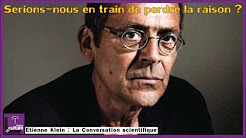 59:38 Serions-nous en train de perdre la raison ? Avec Bernard Stiegler La Lucarne et la Nuit •28K views1 year ago Si on fait un tour dans une librairie pour lire les quatrièmes de couverture des livres qui s'y trouvent, on ne tarde pas à reconnaître ... 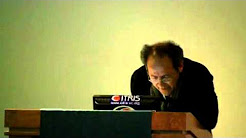 1:10:57 Bernard Stiegler - Digital Inquiry: Forms of Knowledge in the Age of New Media SonytoBratsoni •4.3K views5 years ago A lecture delivered at UC Berkeley. 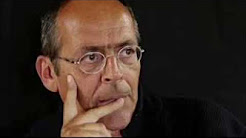 33:18 Bernard Stiegler chez Olivia Gesbert : le travail Hier, aujourd'hui, demain •867 views1 month ago Le travail en campagne avec Bernard Stiegler et Arthur de Grave 18/04/2017 chez Olivia Gesbert La Grande table France Culture. 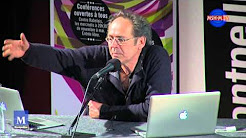 2:08:12 Agora des Savoirs - Bernard Stiegler - Automatismes et désautomatisations Agora Des Savoirs •20K views2 years ago Avec la numérisation totale qui installe la société automatique et l'automatisation intégrale et généralisée (c'est à dire la ... 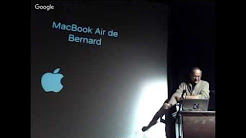 2:22:26 Bernard Stiegler: About the Neganthropocene & Its Economy The New Centre for Research & Practice Organizers •1.8K viewsStreamed 1 year ago Tue. Oct. 18 Bernard Stiegler lecture: “About the Neganthropocene and its economy” 7:00 PM / Western Front Tickets available at ... 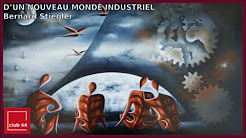 2:02:12 D’un nouveau monde industriel par Bernard Stiegler La Lucarne et la Nuit •3.1K views3 months ago Bernard Stiegler (B.S), philosophe et docteur de l'EHESS, directeur général adjoint de l'INA à partir de 1996, ancien directeur de ... 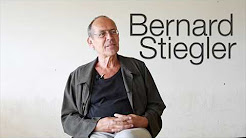 5:54 [OVD#10] Bernard Stiegler (1/4) On veut durable ! •956 views4 months ago Trumpocène - Rôle de l'ingénieur - Web délibératif - GIEC - Prolétarisation de la société - Data Economy - Economie contributive ... CC 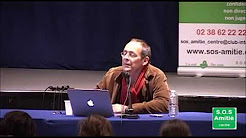 27:46 Bernard Stiegler - Le désapprentisage de la vie sociale Bruno Ngoga •792 views3 weeks ago 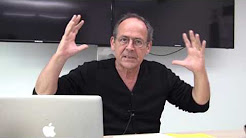 1:57:40 Seminaire Pharmakon 2017 - Microcosmologie - Séance 1 Chaire de recherche contributive •3.9K views10 months ago Première séance du Séminaire Pharmakon - Microcosmologies organisé à la Maison des Sciences de l'Homme (Paris Nord) par ... 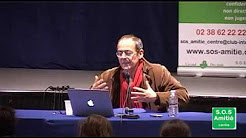 1:16:20 Bernard Stiegler Veux tu être mon ami? aoumeur allout •2.1K views5 months ago 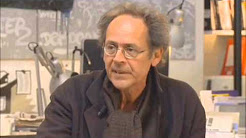 16:18 Bernard Stiegler : sur l'extrême-droitisation de la société INTELLECT FOCUS •23K views3 years ago (16'17) Propos de Bernard Stiegler sur l'extrême-droitisation de la société_Avril 2013 "Tant qu'il n'y aura pas à gauche, d'abord ... 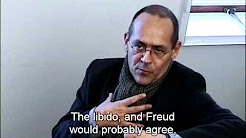 16:14 Bernard Stiegler on Jacques Derrida, Hauntology, and "Ghost Dance". se146np •17K views5 years ago 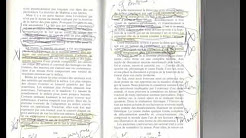 2:01:32 Bernard Stiegler, Séminaire Pharmakon 2016, Séance 1 Julien Gaignerot •1.8K views1 year ago Thème du séminaire : L'exosomatisation comme sélection artificielle. Transvaluer Nietzsche : de la volonté de puissance au ... 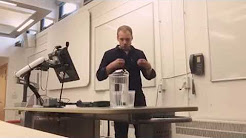 1:17:34 [Ross Abbinnett & Steve Fuller] The Philosophy of Bernard Stiegler: Capitalism, Technology & Spirit Contemporary Phil. of Technology Research Group •660 views1 year ago Dr Ross Abbinnett in conversation with Prof. Steve Fuller (Warwick) The Philosophy of Bernard Stiegler: Capitalism, Technology ... 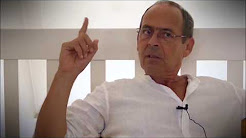 1:06:52 Bernard Stiegler - Fin de l'emploi, l'automatisation et le capitalisme industriel Bruno Ngoga •1.1K views1 month ago 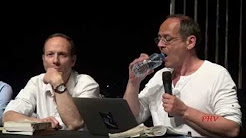 2:19:50 Ars Industrialis invite Frédéric Lordon Christian Mrasilevici •17K views1 year ago Ars Industrialis et Bernard Stiegler invitent Frédéric Lordon, sur le thème : PENSER ET AGIR LA PUISSANCE EN FRANCE, EN ... 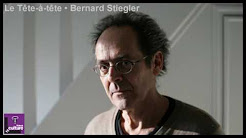 1:01:00 En tête à tête avec Bernard Stiegler par Frédéric Taddeï La Lucarne et la Nuit •7.4K views1 year ago C'est en prison que Bernard Stiegler est devenu philosophe. Il y a passé 5 ans pour avoir braqué des banques. Il avait 26 ans. 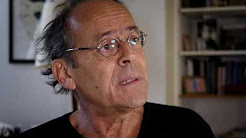 12:55 